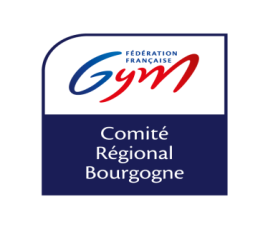 			AEROBIC SAISON 2014/2015RESULTATSFORMATIONSStage Fitness : juin 2014Les intervenants sont Karine Debedde, . , Francette Marcaud, Sylvie Lukowitz , Julien Leriche et Jérome PercepuceAu programme , différentes pratiques de fitness ,step,travail avec ballons et elastiques , zumba ..Aucun participant.Grosse déception des cadres et remise en cause de la date , en même temps qu’une finale de gym et peut être trop tardive, mais aussi de la transmission de l’information dans les clubs pour les pratiquantsStages de perfectionnementRien cette année car les imposés étaient les mêmes .FORMATIONS JUGES *Recyclage en N3  en septembre à Bourges pour  Francette Marcaud*Recyclage en N4 pour Geraldine Piroux en octobre à Aix les Bains.*Formation N1 à Montceau par Francette pour Robin Lukowitz , reçu*Formation  N2 à Vichy  par Géraldine Piroux pour Salomé Martins , reçueEn résumé, les 2 clubs engagés en compétition sont allés en finale nationale . Il faut constater et regretter le nombre restreint d’équipes engagées au niveau national en step . C’est très préoccupant pour la discipline .Je remercie Manon Lukowitz, Geraldine Piroux, Sylvie Lukowitz  pour leur contribution à la commission aérobic de Bourgogne et un merci particulier à Karine Debedde qui nous est totalement indispensable pour ses connaissances sur les différentes pratiques du fitness.Nous sommes  à votre disposition pour répondre à vos questions ou vos demandes dans les départements  de notre région.Nous pouvons envisager de nous déplacer selon vos besoins. 									Francette MARCAUD		Groupe Fédéral espoirRégion 8/2/2015 SanvignesZone 12/3/2015 MaconFrance 8,9,10/5/2015 Clermont FerrandKAT’7 MACON Keller Iliona,Tamborelli Mellina, Rollet Maéline, Martins de Sousa Lilou, Leroy Lea, Thoumin Meline1ere1ere6/12Groupe Fédéral MCJSRégion 8/2/2015 SanvignesZone 12/3/2015 MaconFrance 8,9,10/5/2015 Clermont FerrandKAT’7 MACONJean Sophie, Garnier Manon, Grosjean Pauline, Dafflon Manon, Wagner Laurine, Montmayer Camille1ere2e11/19SOLO FEDERAL BENJAMINRégion 8/2/2015 Sanvignes Zone 12/3/2015 Macon France 8,9,10/5/2015 Clermont Ferrand Djemaï Inès                           Montceau-Femina1ere4eDjemaï Lina                           Montceau-Femina3e9eLukowitz Satine                    Montceau-Femina2e6eSOLO FEDERAL ESPOIRMarlot Elisa                          KAT’7 Macon1ere1ere2/14Charles Maëva                     Montceau-FeminaBlessée5eDoridot Laura                       Montceau-Femina2e4eSOLO NATIONAL ESPOIRDebbede Romane                  KAT’7 Macon1ere1ere22/23TRIO FEDERAL benjamin Région 8/2/2015 Sanvignes Zone 12/3/2015 MaconFrance 8,9,10/5/2015 Clermont FerrandMONTCEAU FEMINALukowitz Satine,DjemaÏ Ines,DjemaÏ Lisa 1ere2e11/21CHALLENGE STEPRégion 8/2/2015 SanvignesZone 12/3/2015 MaconFrance 8,9,10/5/2015 Clermont FerrandMONTCEAU FEMINAElvire Berger,Muriel Lambert, Sandrine Doridot, Léonie Demontfaucon,Virginie Guillemard1ere1ere5/6